INDICAÇÃO Nº 1540/2020Sugere ao Poder Executivo Municipal a criação de faixa de pedestres na Avenida Alonso Keese Dodson, esquina com a Charles Keese Dodson, no bairro Planalto do Sol.Excelentíssimo Senhor Prefeito Municipal, Nos termos do Art. 108 do Regimento Interno desta Casa de Leis, dirijo-me a Vossa Excelência para sugerir que, por intermédio do Setor competente, a criação de faixa de pedestres na Avenida Alonso Keese Dodson, esquina com a Charles Keese Dodson, no bairro Planalto do Sol.Justificativa:Conforme pedido de moradores do bairro Planalto do Sol, solicitamos que a Prefeitura Municipal de Santa Bárbara a criação de faixa de pedestres na Avenida Alonso Keese Dodson, esquina com a Charles Keese Dodson, neste munícipio. Plenário “Dr. Tancredo Neves”, em 10 de julho de 2.020.                                      CELSO LUCCATTI CARNEIRO“Celso da Bicicletaria”-vereador-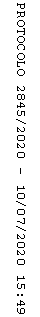 